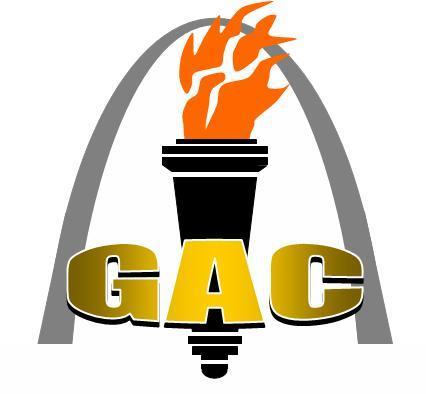 2018 GAC Varsity Wrestling TournamentFriday and Saturday, January 5th and 6th, 2017Fort Zumwalt North, Fort Zumwalt South, Fort Zumwalt West, Fort Zumwalt East, Holt, Timberland, Liberty, St. Charles, St. Charles West, Francis Howell, Francis Howell North, Francis Howell Central, Orchard Farm, Troy, Warrenton, Washington, WinfieldGeneral InformationLocation & Time: Lindenwood; 5:00 start time on Friday, 10:00AM start time on Saturday.Format: This will be run as a 16 man bracket tournament.Seeding: A seeding meeting will be held at St. Charles High on Thursday, January 4 at 6:30PM. It will be held in the library. Pizza and soda will be provided. Bring enough copies of records for all other schools.Scoring: Scoring will be regular tournament scoring.Admission: Adults and Students $5.00    	Admission for fourteen (14) varsity wrestlers, Coaches, Managers,    	Administrators, Staff and eight (8) cheerleaders with sponsor are free.  A    	Manager or staff member (not parents) filming for team purposes will   	 be admitted free. Please submit your pass list when you send your line-upTime Schedule: We will begin at 5:00PM on Friday and 10:00 am on Saturday. Breaks will be determined after each round. The pace of the tournament will dictate the breaks. Lockers: Locker rooms will be assigned to each team.  Secure your own valuables!The locker rooms will not be locked and each team will be sharing a locker room with other teams.Weigh-ins: (scratch weight) Friday, January 5 3:30 PM and Saturday, January 6 beginning at 8:30 AM. No coaches will be allowed in the weigh-in area. A scratch meeting will be held immediately following weigh-ins.Officials: Dirk Dietz, Larry Smith, Jim Woodfin, Paul DurhamHospitality Room: There will be a hospitality room provided. This is for Coaches, Administrators, Bus Drivers, and Sponsors. Please keep students out of the Hospitality Room.Please tell your team to keep food and drink out of the gymnasium.Important note: Please fax or e-mail a copy of your line-up and a pass list to 636-443-4101 or chahn@stcharlessd.org  by Wednesday, January 4, before 12:00 PM. Please include name, weight class, grade, and record. You will be sent a notification from www.trackwrestling.com to enter your wrestlersIf you need additional information please call Corey Hahn at 636-443-4194.